 Тарифы на коммунальные услуги 2024г.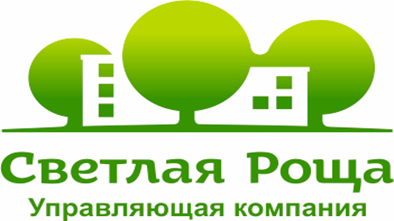 По вопросу установки или замены индивидуальных приборов учета Потребители вправе обратиться в следующие организации:МУП «Горводоканал», ул. Революции,5, т. 204-99-19, 349-98-41ООО «УК «Светлая Роща», ул. Кубовая,113, т. 311-06-16«Фонд модернизации ЖКХ»-ул. Кирова,29, т.204-59-11Иную специализированную организациюПо вопросу замены (установки) индивидуальных приборов учета эл.энергии необходимо обращаться в АО «Новосибирскэнергосбыт»  т.273-98-98, 88003006070Ул. Кубовая,               д. 92, 92/1, 92/2, 94, 96, 96/1, 96/2, 96/3, 96/4Ул. Кубовая,               д. 92, 92/1, 92/2, 94, 96, 96/1, 96/2, 96/3, 96/4Периодс 01.01.2024по 30.06.2024Периодс 01.07.2024по 31.12.2024ПоставщикОснованиеЭлектроэнергияЭлектроэнергия3,36руб./кВтч3,66руб./кВтчАО «Новосибирскэнергосбыт»Приказ департамента по тарифам НСО от 29.11.2023 № 408-ЭЭ/НПАХолодная водаХолодная вода23,95руб./м326,22руб./м3МУПг. Новосибирска «Горводоканал»Приказ департамента по тарифам НСО от 19.12.2023 № 632-В/НПАВодоотведениеВодоотведение19,39руб./м321,23руб./м3МУПг. Новосибирска «Горводоканал»Приказ департамента по тарифам НСО от 19.12.2023 № 632-В/НПАГорячая водаКомпонент на теплоноситель23,95руб./м326,22руб./м3ООО«ТСП-Сиб»Приказ департамента по тарифам НСО от 19.12.2023 № 632-В/НПАГорячая водаКомпонент на тепловую энергию1752,95руб./Гкал1976,06руб./ГкалООО«ТСП-Сиб»Приказ департамента по тарифам НСО от 14.11.2023 № 299-ТЭ/НПАТепловая энергияТепловая энергия1752,95руб./Гкал1976,06руб./ГкалООО«ТСП-Сиб»Приказ департамента по тарифам НСО от 14.11.2023 № 299-ТЭ/НПАОбращение с твердыми коммунальными отходамиОбращение с твердыми коммунальными отходами79,09руб./1 человека79,09руб./1 человекаМУП«Спецавтохозяйство»(с 11.02.2023г.)Приказ департамента по тарифам НСО                    от 17.11.2022 № 320-ЖКХВзнос на капитальный ремонтВзнос на капитальный ремонт15,52 руб. кв.м15,52руб. кв.мФонд Модернизации ЖКХ ( ОГРН 1105400000430 ИНН: 5406562465)Постановление Правительства Новосибисркой области № 454-п от 04.10.2022 г.